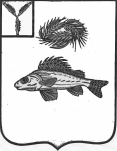 СОВЕТ ДЕКАБРИСТСКОГО МУНИЦИПАЛЬНОГО ОБРАЗОВАНИЯ ЕРШОВСКОГО МУНИЦИПАЛЬНОГО РАЙОНА САРАТОВСКОЙ ОБЛАСТИРЕШЕНИЕот 07.07.2021 года								№ 104-240Рассмотрев протест прокуратуры Ершовского района Саратовской области на решение Совета Декабристского муниципального образования от 01.08.2019 г. №63-162 «Об утверждении Положения о порядке реализации правотворческой инициативы граждан в Декабристском МО», руководствуясь Уставом Декабристского муниципального образования Ершовского муниципального района, Совет Декабристского муниципального образования Ершовского муниципального района РЕШИЛ:Внести в решение Совета Декабристского муниципального образования от 01.08.2019 г. №63-162 «Об утверждении Положения о порядке реализации правотворческой инициативы граждан в Декабристском МО» (далее – Положение) следующие изменения:Пункт 2.6. изложить в новой редакции:«2.6. Подпись в подписном листе ставится гражданином собственноручно либо представителем в присутствии и по просьбе гражданина.В подписном листе также указываются следующие данные о гражданине: фамилия, имя, отчество, год рождения (в возрасте 18 лет на день сбора подписей – дополнительно день и месяц рождения), адрес места жительства, дата внесения подписи. Указанные данные вносятся в подписной лист гражданином собственноручно или по его просьбе лицом, собирающим подписи.Контроль за настоящим постановлением оставляю за собой.Глава Декабристскогомуниципального образования                                                  М.А. ПолещукО внесении изменений в решение Совета Декабристского муниципального образования от 01.08.2019 года      №63-162